Berufsfachschule BaselSearch results for "Beliebteste Belletristik"Author / TitlePlace, Editor, YearMedientypCall number / AvailabilityNumber of loans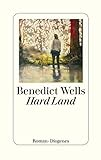 Wells, Benedict 1984-Hard Land : RomanZürich : Diogenes, [2021]BelletristikWELLchecked out8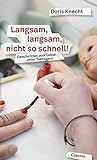 Knecht, Doris 1966-Langsam, langsam, nicht so schnell! : Geschichten vom Leben unter TeenagernWien : Czernin, 2016BelletristikKNECavailable8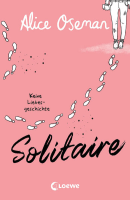 Oseman, Alice 1994-Solitaire : Keine LiebesgeschichteBindlach : Loewe, 2023BelletristikOSEMavailable1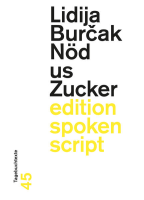 Burčak, LidijaNöd us Zucker : TagebuchtexteLuzern : DER GESUNDE MENSCHENVERSAND, 2022BelletristikBURČavailable1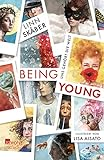 Skåber, LinnBeing Young : Uns gehört die WeltHamburg : ROWOHLT Taschenbuch, 2020BelletristikSKÅBavailable1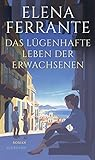 Ferrante, Elena 1943-Das lügenhafte Leben der Erwachsenen : RomanBerlin : Suhrkamp, 2020BelletristikFERRavailable1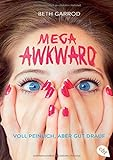 Garrod, BethMega Awkward - Voll peinlich, aber gut draufMünchen : cbt, 2019BelletristikGARRavailable1